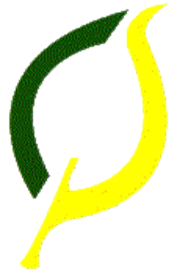 Word Processor Policy (exams)2018/19This policy is reviewed annually to ensure compliance with current regulationsKey staff involved in awarding and allocating word processors for examsThis policy is reviewed and updated annually on the publication of updated JCQ regulations and guidance on access arrangements and instructions for conducting exams. References in this policy to AA and ICE relate to/are directly taken from the  Access Arrangements and Reasonable Adjustments 2018-2019 and Instructions for Conducting Examinations 2018-2019 publications. IntroductionThe use of a word processor in exams and assessments is an available access arrangement.(AA 4.2.1)The purpose of an access arrangement is to ensure, where possible, that barriers to assessment are removed for a disabled candidate preventing him/her from being placed at a substantial disadvantage as a consequence of persistent and significant difficulties. The integrity of the assessment is maintained, whilst at the same time providing access to assessments for a disabled candidate.(AA 4.2.2)Although access arrangements are intended to allow access to assessments, they cannot be granted where they will compromise the assessment objectives of the specification in question.(AA 4.2.3)Candidates may not require the same access arrangements in each specification. Subjects and their methods of assessments may vary, leading to different demands of the candidate. SENCos should consider the need for access arrangements on a subject-by-subject basis. Purpose of the policyThis policy details how Chauncy School complies with AA (chapter 4) Adjustments for candidates with disabilities and learning difficulties and (chapter 5.8) Word processor when awarding and allocating a candidate the use of word processor in his/her exams.The term ‘word processor’ is used to describe for example, the use of a computer, laptop or tablet.The use of a word processorThe centre will allocate the use of a word processor to a candidate where it is their normal way of working within the centre (AA 5.8.1)award the use of a word processor to a candidate if it is appropriate to their needs Needs may includea learning difficulty which has a substantial and long term adverse effect on his/her ability to write legibly a medical conditiona physical disabilitya sensory impairment; planning and organisational problems when writing by handpoor handwriting (AA 5.8.4)only permit the use of a word processor where the integrity of the assessment can be maintained (AA 4.2.1)not grant the use of a word processor where it will compromise the assessment objectives of the specification in question (AA 4.2.2) consider on a subject-by-subject basis if the candidate will need to use a word processor in each specification (AA 4.2.3)consider the needs of the candidate at the start of the candidate’s course leading to a qualification based on evidence gathered that firmly establishes the candidates’ needs and ’normal way of working’ in the classroom, internal tests/exams, mock exams etc. and confirm arrangements in place before the candidate takes an exam or assessment (AA 4.2.4)provide access to word processors to candidates in non-examination assessment components as standard practice unless prohibited by the specification  (AA 5.8.2) The centre will notsimply grant the use of a word processor to a candidate because he/she prefers to type rather than write or can work faster on a keyboard, or because he/she uses a laptop at home (AA 5.8.4) ExceptionsThe only exception to the above where the use of a word processor would be considered for a candidate would bein the event of a temporary injury or impairment, or a diagnosis of a disability or manifestation of an impairment relating to an existing disability arising after the start of the course (AA 4.2.4)where a subject within the curriculum is delivered electronically and the centre provides word processors to all candidates (AA 5.8.4)Arrangements at the time of the assessment for the use of a word processorA candidate using a word processor is accommodated in a suitable room with appropriate power source. To comply with ICE 14, the centre provides a word processor with the spelling and grammar check facility/predictive text disabled (switched off) (ICE 14.20) (where a candidate is to be seated with the main cohort without the use of a power point) checks the battery capacity of the word processor before the candidate’s exam to ensure that the battery is sufficiently charged for the entire duration of the exam (ICE 14.21)ensures the candidate is reminded to ensure that his/her centre number, candidate number and the unit/component code appear on each page as a header or footer e.g. 12345/8001 – 6391/01 (ICE 14.22)If a candidate is using the software application Notepad or Wordpad these do not allow for the insertion of a header or footer. In such circumstances once the candidate has completed the examination and printed off his/her typed script, he/she must handwrite their details as a header or footer. The candidate must be supervised to ensure that he/she is solely performing this task and not re-reading their answers or amending their work in any way. ensures the candidate understands that each page of the typed script must be numbered, e.g. page 1 of 6 (ICE 14.23)ensures the candidate is reminded to save his/her work at regular intervals. (or where possible, an IT technician will set up ‘autosave’ on each laptop/tablet) instruct the candidate to use a minimum of 12pt font and double spacing in order to assist examiners when marking (ICE 14.24)(ICE 14.25)The centre will ensure the word processor is in good working order at the time of the exam is accommodated in such a way that other candidates are not disturbed and cannot read the screen is used as a type-writer, not as a database, although standard formatting software is acceptable and is not connected to an intranet or any other means of communicationis cleared of any previously stored data does not give the candidate access to other applications such as a calculator  (where prohibited in the examination), spreadsheets etc.does not include graphic packages or computer aided design software unless permission has been given to use these does not have any predictive text software or an automatic spelling and grammar check enabled unless the candidate has been permitted a scribe or is using speech recognition technology (a scribe cover sheet must be completed), or the awarding body’s specification permits the use of automatic spell checking does not include speech recognition technology unless the candidate has permission to use a scribe or relevant software is not used on the candidate’s behalf by a third party unless the candidate has permission to use a scribe Portable storage mediumThe centre will ensure that any portable storage medium (e.g. a memory stick) used is provided by the centreis cleared of any previously stored dataPrinting the script after the exam is overThe centre will ensurethe word processor is either connected to a printer so that a script can be printed off, or have the facility to print from a portable storage mediumthe candidate is present to verify that the work printed is his or her own a word processed script is attached to any answer booklet which contains some of the answers a word processor cover sheet (Form 4) is completed and included with the candidate’s typed script (according to the relevant awarding body’s instructions)Accommodating word processors in examinationsThe use of word processors are internally accommodated in the following manner:Students who benefit from and meet the criteria for word processors from year 7The use of the word processor is their normal working practice as outlined in this policyThe use of word processors is managed by the SENCo who assesses individual students to ensure their use is appropriateA dedicated TA has day-to-day responsibility ensuring students with word processing permission have access to this provisionThe TA maintains the equipment; liaises with the Exams Officer over timetables and rooming; sets up the word processors in the examination room; has responsibility for printing work; making sure scripts are appropriately labelled and reach the Exams Officer within deadlinesAll staff have details of students with word processing provision and ensure they are used for all internal assessments Relevant information is regularly shared between the SENCo, the word processing TA and Exam Officer to monitor provision Invigilation arrangements relating to the use of word processors include the following: All TA and invigilation staff complete annual training with the SENCo and Exams Officer to ensure they understand procedure and policies relating to word processing useStudents with word processing provision are clearly identified prior to the exam and appropriately accommodated The designated TA ensures invigilation procedures are followed and takes responsibility for ensuring appropriate scripts are given to the Exams Officer for dispatch to the examining bodiesApproved/reviewed byApproved/reviewed byLucy SaxonLucy SaxonDate of next reviewSeptember 2019RoleName(s)SENCoLucy SaxonExams officerJaqui MeliHead of CentreDennis O’SullivanWord Processor Lead TAKaren Silver